Monday 8th June 2020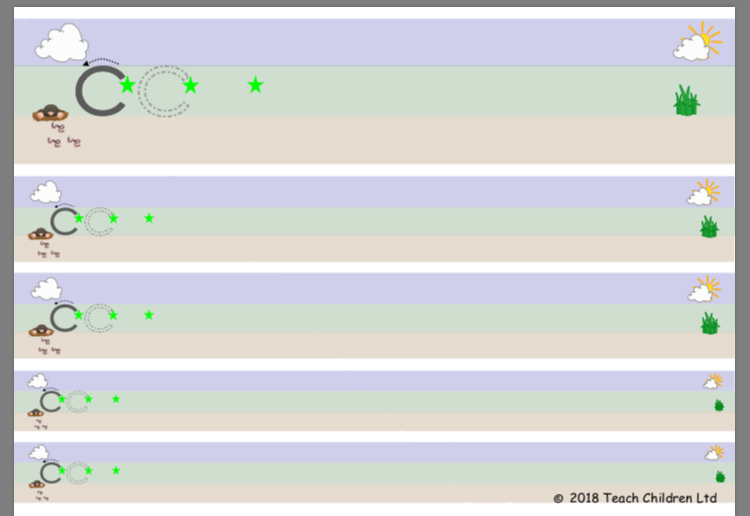 Tuesday 9th June 2020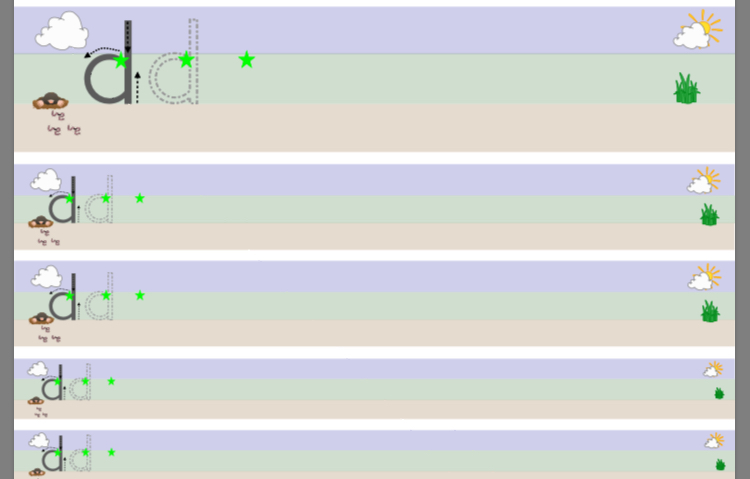 Wednesday 10th June 2020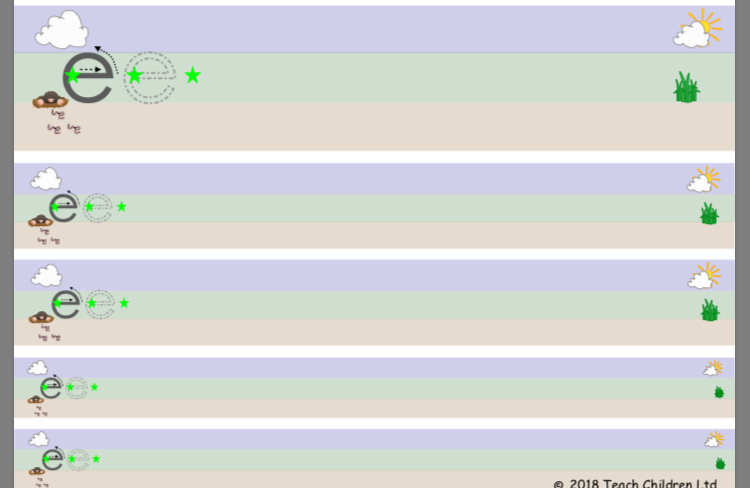 Thursday 11th June 2020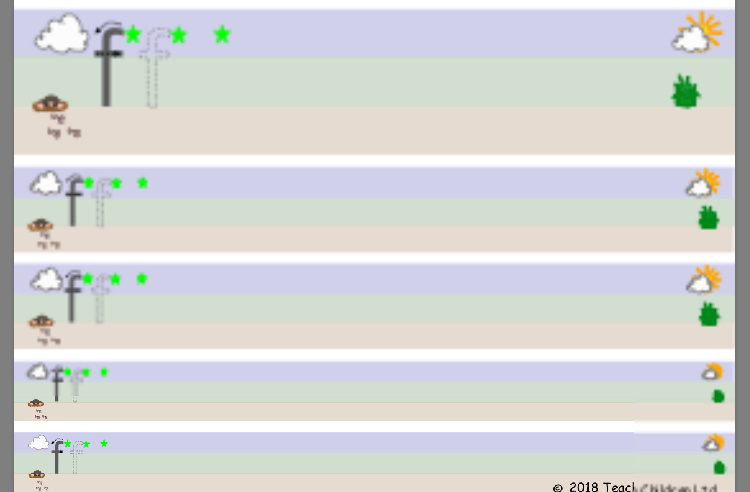 Friday 12th June 2020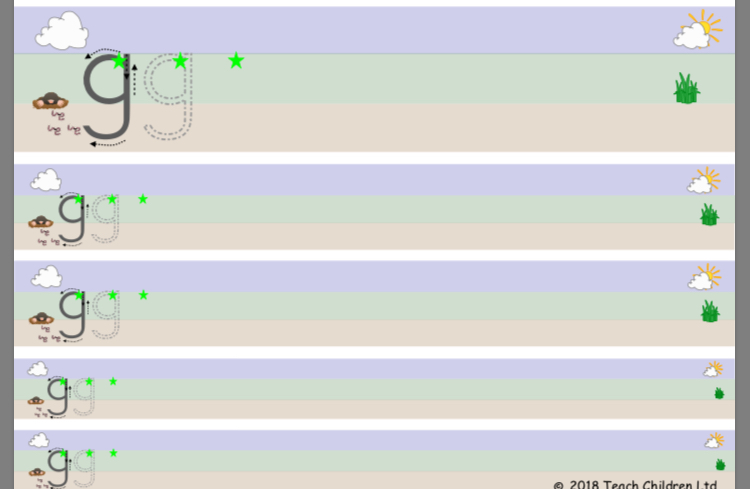 